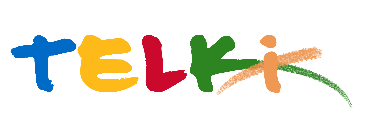 Telki Község Önkormányzata2089 Telki, Petőfi u.1.Telefon: (06) 26 920 801E-mail: hivatal@telki.huwww.telki.huELŐTERJESZTÉS A KÉPVISELŐ-TESTÜLET 2022. december 19-i rendes ülésére Napirend tárgya:Telki község Önkormányzat 2023.évi költségvetési koncepciójaA napirendet tárgyaló ülés dátuma: 			2022. 12.19. A napirendet tárgyaló ülés: 				Pénzügyi bizottság, Képviselő-testület Előterjesztő: 						Deltai Károly polgármesterAz előterjesztést készítette: 				dr. Lack Mónika jegyző		 A napirendet tárgyaló ülés típusa: 			nyílt / zárt A napirendet tárgyaló ülés típusa:			rendes / rendkívüliA határozat elfogadásához szükséges többség típusát: egyszerű / minősített A szavazás módja: 					nyílt / titkos 1.Előzmények, különösen az adott tárgykörben hozott korábbi testületi döntések és azok végrehajtásának állása: 2. Jogszabályi hivatkozások: - Magyarország 2023. évi központi költségvetésről szóló 2022. évi XXV. törvény- Az államháztartásról szóló 2011. évi CXCV. törvény3. Költségkihatások: Költségvetési források 4. Tényállás bemutatása: Az önkormányzatok működésére vonatkozó jogszabályok nem tartalmaznak a költségvetési koncepció elkészítésére, benyújtására vonatkozó előírást, azonban a 2023. évi költségvetés tervezéséhez fontos, hogy a Képviselő-testület megismerhesse a következő gazdasági év gazdálkodását befolyásoló folyamatokat, a jövő évi költségvetés tervezését megelőzően meghatározhassa az önkormányzat 2023. évi költségvetése tervezésének fő irányait, szempontjait, és ezzel biztosíthatja, hogy a költségvetési rendelet-tervezetben szereplő előirányzatok a biztonságos működés mellett az önkormányzat középtávú céljainak, feladatainak megvalósítását szolgálják.A koncepció elsődleges célja a következő évi költségvetés kialakításához szükséges alapelvek, főbb célkitűzések meghatározása. A 2023.évi költségvetési törvényt az Országgyűlés Magyarország 2023. évi központi költségvetésről szóló 2022. évi XXV. törvénnyel (a továbbiakban: költségvetési törvény) fogadta el. A költségvetési törvény általános indoklása szerint az önkormányzatokat érintően az alábbiak emelhetők ki:Az önkormányzatok általános működtetésének és ágazati feladatainak támogatására igényelhető fajlagos támogatási összegek jóváhagyásra kerültek. Az önkormányzatok központi finanszírozása továbbra is alapvetően az önkormányzati feladatellátáshoz igazodó, feladatalapú támogatási rendszerben történik. A 2023. évi költségvetés tervezésének megkezdése előtt fontos áttekinteni a központi költségvetési törvény helyi önkormányzatokra vonatkozó részeit, illetve a várható bevételeket, kiadásokat és kötelezettségvállalásokat. Ezek figyelembevételével lehet megállapítani a következő év gazdálkodási célkitűzéseit és elkezdeni a következő év költségvetésének tervezési feladatait. Bevételeink:Az Áht. 6. § (3)-(4) bekezdése szerint költségvetési bevételek:  „(3) Működési bevételek - és azok kiemelt előirányzatai - azok közgazdasági jellege szerint a működési célú támogatások államháztartáson belülről, amelyek az államháztartáson belülről működési célból kapott támogatásokból és más ellenérték nélküli bevételekből származnak, a közhatalmi bevételek, amelyek az adókból, illetékekből, járulékokból, hozzájárulásokból, bírságokból, díjakból és más fizetési kötelezettségekből származnak, a működési bevételek, amelyek a készletek és szolgáltatások értékesítésekor kapott ellenértékből, a tulajdonosi bevételekből, a kapott kamatokból és más hasonló, a működés során keletkező bevételekből származnak, a működési célú átvett pénzeszközök, amelyek az államháztartáson kívülről működési célból kapott támogatásokból és más ellenérték nélküli bevételekből származnak. (4)  Felhalmozási bevételek - és azok kiemelt előirányzatai - azok közgazdasági jellege szerint a felhalmozási célú támogatások államháztartáson belülről, amelyek az államháztartáson belülről felhalmozási célból kapott támogatásokból és más ellenérték nélküli bevételekből származnak, a felhalmozási bevételek, amelyek az immateriális javak, tárgyi eszközök értékesítésekor kapott ellenértékből, valamint a részesedések, befektetési jegyek értékesítésekor, megszűnésekor kapott bevételekből származnak, a felhalmozási célú átvett pénzeszközök, amelyek az államháztartáson kívülről felhalmozási célból kapott támogatásokból és más ellenérték nélküli bevételekből származnak.” I.1. Működési célú támogatások államháztartáson belülről A költségvetési törvény alapján az állami támogatásokat a 2022. évi költségvetéssel azonos elven, feladatalapú finanszírozás formájában biztosítja a központi költségvetés. A költségvetési törvényt áttekintve általánosságban elmondható, hogy a feladatfinanszírozás rendszere alapvetően nem változik 2022. évhez képest. A 2023. évi állami hozzájárulásra vonatkozó mutatószám felmérésre és igénylésre novemberben került sor, melynek alapján a Magyar Államkincstár várhatóan a Kvtv. szerint 2023. január 06-ig igazolja vissza az önkormányzatunkat megillető állami támogatások pontos összegét.I.1.1. A költségvetési törvény alapján - a helyi önkormányzatok működéséhez és ágazati feladatainak ellátásához - a központi költségvetési kapcsolatokból származó támogatások az alábbiak: A helyi önkormányzatok működésének általános támogatása   Önkormányzati hivatal működésének támogatása az elismert hivatali létszám alapján a személyi és dologi kiadások elismert átlagos költségei figyelembevételével történik. Fajlagos összege 5.495.500 Ft/fő-ről emelkedik 5 537 000 Ft/fő-re. Település-üzemeltetéshez kapcsolódó feladatellátás támogatása  A zöldterület-gazdálkodással kapcsolatos feladatok ellátásának támogatása a települési önkormányzatokat a zöldterületek, és az azokhoz kapcsolódó építmények kialakításához és fenntartásához kapcsolódóan a belterület nagysága alapján illeti meg, mértéke a 2022.évi 25.200 Ft/hektár mértékről 26 000 Ft/hektár-ra emelkedett.A közvilágítás fenntartásának támogatása az önkormányzatokat a településen történő közvilágítás biztosításához kapcsolódóan illeti meg. A támogatás meghatározása a településen kiépített kisfeszültségű hálózat kilométerben meghatározott hossza alapján történik, a 2021. évi országosan összesített önkormányzati beszámolóban szereplő „Közvilágítás” kormányzati funkció alapján településkategóriánként számított átlagos, egy kilométerre jutó nettó működési kiadások figyelembevételével. Település kategóriánként a támogatás fajlagos összege az alábbi: A köztemető fenntartással kapcsolatos feladatok támogatása a 2021. évi országosan összesített önkormányzati beszámolóban szereplő „Köztemető-fenntartás és -működtetés” kormányzati funkció település kategóriánkként számított egy négyzetméterre eső nettó működési kiadások figyelembevételével. Az így meghatározott támogatás összege legalább 100.000 Ft.A közutak fenntartásának támogatása a települési önkormányzatokat a közutak fenntartásával kapcsolatos feladataihoz kapcsolódóan illeti meg, a 2021. évi országosan összesített önkormányzati beszámolóban szereplő „Közutak, hidak, alagutak üzemeltetése, fenntartása” és „Parkoló, garázs üzemeltetése, fenntartása” kormányzati funkciók alapján település kategóriánként számított nettó működési kiadások figyelembevételével. Település kategóriánként a támogatás fajlagos összege az alábbi: A központi költségvetés támogatást biztosít az önkormányzatok számára a Mötv. 13. §ában meghatározott egyes kötelező feladatok ellátásához és a polgármesteri illetmény, tiszteletdíj kifizetéséhez. A támogatás minimális összege az 1 000 fő lakosságszámot meg nem haladó azon települések esetében, ahol az egy lakosra jutó iparűzési adóerő-képesség nem haladja meg a 32 000 forintot: 6,6 millió forint, az 1 000 fő lakosságszám feletti azon települések esetében, ahol az egy lakosra jutó iparűzési adóerő-képesség nem haladja meg a 32 000 forintot: 8,5 millió forint, az egyéb települések esetében: 4,8 millió forint. A települési önkormányzatok egyes köznevelési feladatainak támogatása  Óvodapedagógusok, és az óvodapedagógusok nevelő munkáját közvetlenül segítők bértámogatása: Az óvodapedagógusok átlagbérének és közterheinek elismert összege 2022-ben 4.861.500 Ft/számított létszám/év volt, 2022-re ez az összeg 5.262.900 Ft-ra emelkedik. 2023. évben az óvodapedagógusok nevelő munkáját közvetlenül segítők átlagbérének és közterheinek elismert összege is emelkedik, összege 3.339.000 Ft/fő/év összegről 3.878.000 Ft/fő/év összegre.Az óvodaműködtetési alaptámogatás: A támogatás a települési önkormányzatot az óvoda működtetésével és feladatellátásával összefüggő kiadásaihoz kapcsolódóan illeti meg az általa fenntartott óvodában nevelt gyermeklétszám után. A létszám meghatározásakor minden gyermeket egy főként kell figyelembe venni, ez az összeg a 2023. évben 130.000 Ft/fő/év.Kiegészítő támogatás az óvodapedagógusok minősítéséből adódó többletkiadásokhoz: A központi költségvetés - 2022. január 1-je és 2022. december 31-e között ténylegesen foglalkoztatott pedagógusok száma alapján -, kiegészítő támogatást biztosít a Pedagógus II., Mesterpedagógus vagy Kutatótanár fokozatú besorolással rendelkező óvodapedagógusok béréhez.  A kiegészítő támogatás Alapfokozatú végzettségű pedagógus II. kategóriába sorolt pedagógusok után 2023-ban 467.690 Ft/fő/év. A települési önkormányzatok szociális, gyermekjóléti és gyermekétkeztetési feladatainak támogatása  Települési önkormányzatok szociális és gyermekjóléti és gyermekétkeztetési feladatainak támogatásaA települési önkormányzatok szociális feladatainak egyéb támogatására összegéről még nincs információ, mivel ennek összege miniszteri döntés alapján központilag kerül betöltésre. Az előterjesztés elkészítéséig az adatbetöltés nem történt meg.A szociális kötelező feladatok ellátása a 2022. évben is intézményfenntartó társuláson keresztül működik, a Híd Szociális és Gyermekjóléti Szolgálat keretében. Ezen feladat normatív támogatást az intézményfenntartó társulás (BÖT) igényli le, így a telki költségvetést ez nem befolyásolja.A gyermekétkeztetéssel kapcsolatos támogatásA gyermekétkeztetés támogatása a bölcsődei, az óvodai, iskolai, kollégiumi gyermekétkeztetés egyes kiadásaihoz használható fel. A támogatásnak két eleme van, egyrészt a finanszírozás szempontjából elismert dolgozók bértámogatására 2.700.300 forint/számított létszám/év, másrészt a központi költségvetés támogatást biztosít a települési önkormányzatoknak az általuk biztosított intézményi gyermekétkeztetési feladattal összefüggésben felmerülő nyersanyag- és dologi kiadásokhoz, a személyi térítési díjból származó elvárt bevételek figyelembevételével.Az óvodai, iskolai gyermekétkeztetés egyes kiadásaihoz az idei évben 39.563.209.- Ft támogatást kapott az önkormányzat, melyből évközben a koronavírus miatti vészhelyzet elrendelése miatti rendkívüli intézmény zárás miatt jelentős elvonásra került sor. A 2023.évi támogatás várható összege még nem ismert.Települési önkormányzatok kulturális feladatainak támogatásaE támogatás az önkormányzatokat lakosságszám alapján illeti meg (4.575 fő) a Mötv.-ben, valamint a Kult. tv.-ben meghatározott nyilvános könyvtári feladatainak ellátásához és a közművelődési alapszolgáltatások biztosításához. Nyilvános könyvtári ellátási és közművelődési feladatokhoz 2023. évben 10.124.475 Ft támogatás várható. (2022. évi támogatás összege 9.936.370 Ft volt.). A támogatás fajlagos összege változatlanul 2.213 Ft/fő.Amennyiben a nyilvános könyvtárat fenntartó önkormányzat a támogatás legalább 10 %-át nem könyvtári dokumentum vásárlására fordítja, úgy a támogatás 20 %-ának megfelelő összegre nem jogosult. Központi költségvetésből származó bevételekSzolidaritási hozzájárulásA 22.000.- forint feletti egy lakosra jutó iparűzési adóerő-képességgel rendelkező önkormányzat, az egy lakosra jutó iparűzési adóerő-képességétől függő mértékű szolidaritási hozzájárulást köteles teljesíteni a központi költségvetésnek.A 2022. évi törvény szerint a szolidaritási hozzájárulás alapja az önkormányzatok iparűzési adóerő-képességet meghatározó adóalapja.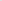 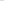 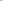 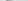 A szolidaritási hozzájárulás mértéke továbbra is lineárisan növekszik az egy lakosra jutó adóerő-képesség emelkedésével. A szolidaritási hozzájárulás várható összege 8.357.882.- Ft, ez az összeg a 2022. évben 4.431.557.- Ft volt.Működési célú átvett pénzeszközökAz önkormányzat kötelező feladatai körében ellátandó a védőnői és iskolavédőnői szolgálat, melyet az NEP átadott működési pénzeszköz útján finanszíroz. 2023. júliustól az önkormányzatok helyett az állam gondoskodik a védőnői ellátásról: a védőnők munkáltatói jogait az irányító megyei intézmény gyakorolja majd, a települési önkormányzatoknak pedig ingyen kell használatba adnia az államnak a védőnői ellátásra szolgáló ingó és ingatlan vagyont. Így ezzel a bevétellel csak 6 hónapra kell tervezni.I.2. Közhatalmi bevételek Közhatalmi bevételek közé az önkormányzat által megállapított helyi adók, átengedett bevételek, valamint egyéb bevételként a végrehajtási költségátalány, a mulasztási bírság, továbbá a késedelmi pótlék bevételek tartoznak. Az önkormányzat legjelentősebb bevételi forrásai továbbra is a helyi adókból származó bevételek. A helyi adók közül a telekadó, idegenforgalmi adó és a helyi iparűzési adó vonatkozásában emelkednek az adómértékek 2023. évben, az építményadó tekintetében pedig az eddig alkalmazott kedvezmények kivezetésre kerültek. A fenti intézkedések következtében várható többletbevételek az alábbiak szerint prognosztizálhatóak:Telekadó: a jelenleg még be nem épített telkeket figyelembe véve cca. 8,3 millió Ft többlet adókivetéssel számolunk.Helyi iparűzési adó: az IPA mértékének növekedésből befolyó adóbevétel előreláthatólag 30 millió Ft többletbevételt fog jelenteni.Idegenforgalmi adó: az emelés várhatóan kb. 2,5 millió többlet adóbevételt eredményez.Építményadó: az adókedvezmények eltörlése várhatóan kb. 34 millió Ft többletbevételt jelent. A kkv-k iparűzési adó kedvezménye a 2023.évre vonatkozóan megszűnik, azonban a helyi adókról szóló 1990. évi C. törvény 2023. január 1-jétől hatályos módosítása alapján az egyszerű és kedvezményes, sávos helyi iparűzési adózást évi 25 millió forint bevételig választhatják a kisvállalkozások, így például a legkisebbek, akiknek az éves bevétele 12 millió forint alatt marad, mindössze 50 ezer forint adót fizetnek évente. Az ezt az adózási formát választóknak lehetőségük lesz egy kedvezőbb, a hagyományos módon számított adóalapjuknál alacsonyabb adóalap után fizetni az iparűzési adót.Valamennyi olyan vállalkozó, amelynek az adóévi bevétele – éves szinten számítva, azaz 12 hónapnál rövidebb adóév esetén a működés naptári napjai alapján évesítve – a 25 millió (a személyi jövedelem-adótörvény szerinti átalányadót választó kereskedők esetén a 120 millió) forintot nem haladja meg, jogosulttá válik az iparűzési adóalapja egyszerűsített megállapítására.Az egyszerűsített adóalap-megállapítás főszabálya szerint a kisvállalkozónak a helyi iparűzési adóalapját nem kell megállapítania, bevallást nem kell benyújtania és – mert az adóalap tételes összegű – az adóalapját nem kell megosztania a települések között.Az új adózási modell szerint a kisvállalkozónak későbbiekben adóelőleget évente csak egyszer kell fizetnie, s amennyiben a kisvállalkozó bevétele az adott bevételi sáv felső határát nem haladja meg az adóévben, akkor az adóévre fizetett adóelőleghez képest további adót sem kell fizetnie (az adóelőleg, bevallás benyújtása nélkül a Htv. szövege alapján végleges adóvá válik). Így, ha a kisvállalkozó adóévi bevétele az előző adóévben is irányadó bevételi sávhatárt nem lépi át, az évi egyszeri adó(előleg) fizetésen túlmenően az adóéven belül más – adókötelezettséggel összefüggő – teendője nincs.Az egyszerűsített iparűzési adóalap-megállapításra jogosult kisvállalkozók egyszerűsített iparűzési adóalapja az adóévi bevételük nagyságától függően sávosan differenciált, (a székhelyük és a telephelyeik fekvése szerinti) önkormányzatonként azonos nagyságú, tételes összeg lehet.A tervezet három bevételi sávot és ahhoz tartozó tételes adóalapot határoz meg. A bevételi sávokat éves szinten kell tekinteni, tehát 12 hónapnál rövidebb adóév esetén napi időarányosítással kisebb a bevételi sáv összege is.Eszerint a vállalkozó székhelyére és a telephelyére/telephelyeire jutó adóalap:2,5-2,5 millió forint, ha a vállalkozó bevétele a 12 millió forintot nem haladja meg (éves iparűzési adó: 50 ezer forint)6-6 millió forint, ha a vállalkozó bevétele a 12 millió forintot meghaladja, de a 18 millió forintot nem haladja meg, (éves iparűzési adó: 120 ezer forint)8,5-8,5 millió forint, ha a vállalkozó bevétele a 18 millió forintot meghaladja, de a 25 millió forintot nem haladja meg. Utóbbi kategóriába tartozik az a kisvállalkozó, aki a személyi jövedelemadóról szóló törvény szerinti átalányadózó kiskereskedő és bevétele éves szinten nem több, mint 120 millió forint, (éves iparűzési adó: 170 ezer forint)Amennyiben az adókötelezettség 12 hónapnál rövidebb (például: kezdő vállalkozás esetén, a vállalkozás megszüntetése esetén, vagy adott településen, ha a kisvállalkozás adóév közben telephelyet nyit vagy zár be), akkor a Htv-ben rögzített összegű tételes adóalapnak csak az időarányosan kisebb részét kell figyelembe venni adóévi adóalapként.A sávos, egyszerűsített iparűzési adó összeghez a vállalkozónak be kell majd jelentenie az erre vonatkozó választását, tehát akinek egyébként ténylegesen a fenti összegeknél nagyobb adót kellene fizetnie, annak mindenképpen érdemes időben bejelenteni az erre vonatkozó döntését. Fontos összefüggés, hogy ha a – bevétel-nagysága okán – arra jogosult vállalkozó úgy dönt, hogy az egyszerűsített adóalap-megállapítást választja, akkor adóalapját a székhelye és valamennyi telephelye fekvése szerinti önkormányzat felé így kell megállapítani, s az erről szóló bejelentést a rá irányadó módon (adóbevallásában vagy telephely-nyitás, székhely-áthelyezés esetén a településre való bejelentkezésekor) valamennyi érintett (székhely, telephely szerinti) önkormányzat felé külön-külön meg kell tennie.A kisvállalkozó a tételes adóalap-megállapítási módszert csak a teljes adóévre választhatja, s a döntése – erre vonatkozó külön, évenkénti bejelentés nélkül – mindaddig érvényes, amíg azt vissza nem vonja.Feltételezve, hogy minden jogosult adózó az egyszerűsített iparűzési adóalap meghatározását fogja választani 2023-ban, a 2021. évi bevallás adatok alapján ez a törvénymódosítás az adózóink cca. 66%-át fogja érinteni. Összegét tekintve az idő rövidsége miatt nem készültek számítások, azt a költségvetési terv beterjesztéséig kimunkálja a hivatal.A helyi adóknál az előző évek irányelvét kell alkalmazni a tervezés folyamán, a pénzügyi egyensúly megtartása érdekében törekedni kell a reális tervezésre, hiszen ezek a bevételek a költségvetésen belül arányában a legjelentősebb tételek. Különösen fontos az adóbehajtási és adóellenőrzési feladat ellátásának hatékonysága, a kintlévőségek minél nagyobb arányú beszedése. Cél az adóbehajtási és adófeltárási, ellenőrzési tevékenység szorgalmazásával a lehető legkisebbre szorítani a hátralékállományt.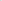 I.3. Működési és felhalmozási bevételek A Magyarország helyi önkormányzatairól szóló 2011. évi CLXXXIX. törvény (a továbbiakban: Mötv.) 111. § (4) bekezdése alapján a költségvetési rendeletben 2013. évtől működési hiány nem tervezhető. A rendelkezés betartása érdekében a 2022. évről áthúzódó feladatokra a 2023. évi költségvetésben a 2022. évi költségvetési maradvány biztosít fedezetet.A közfeladatok ellátása során nyújtott szolgáltatások értékesítése jogcímen önkormányzatunknál jellemzően az étkezési térítési díjbevétellel számolhatunk az étkezési térítési díjak megállapításáról és beszedéséről szóló 22/2014. (XII.22.) önkormányzati rendeletben meghatározott díjtételekkel. A díjak emelésére 2022. augusztus hónapban volt lehetőség, azonban a drasztikusan megemelkedett rezsiköltségek és alapanyagárak szükségessé teszik a díjak ismételt felülvizsgálatát, és szükség esetén azok ismételt emelését 2023. évben. A működési bevételek közé tartoznak az önkormányzati vagyon hasznosításából származó, úgynevezett tulajdonosi bevételek: a lakás és nem lakáscélú helyiségek bérleti díja, /Itt kell tervezni az önkormányzati tulajdonú lakások bérleti díjbevételeivel, valamint az egyes intézmények esetében a nem lakás célú helyiségek ( a Telki Zöldmanó Óvoda, Kodolányi János Közösségi Ház és Könyvtár ) bérleti szerződés útján történő hasznosításából származó bevételeket is. /Ezen felül számolni lehet még a szolgáltatások ellenértékeivel, mint pl.:Közterületfoglalási díjHirdetési díjkönyvtári szolgáltatás díjarendezvények bevételeia közvetített szolgáltatások ellenértékeTovábbszámlázott díjak (Érdi Tankerület)a tulajdonosi bevételek,Használati díj ÉDV Zrta szennyvíz üzemeltetéssel kapcsolatos bérleti díj (használati díj 41.250. eFt/év) amely a GFT bevétele, és csak szennyvízzel kapcsolatos felújítási, beruházási munkákra fordíthatóműködési célú ÁFA bevételek. kiszámlázott szolgáltatások után felszámolt ÁFAA Kodolányi János közösségi ház kulturális célú helyiségek bérleti díjai, az önkormányzati tulajdonú sportlétesítmények helyiségeinek bérleti díjai, a közterület használati díjak 2022. augusztus, az önkormányzat tulajdonában álló lakások és nem lakás céljára szolgáló helyiségek bérleti díjai 2022. szeptember hónapban kerültek emelésre, azonban az energiaárak nagy mértékű emelkedése előrevetíti a díjak 2023. évben történő ismételt felülvizsgálatát, és esetleges emelését.A felhalmozási bevételA Képviselő-testület úgy határozott, hogy az önkormányzati intézményeket érintő energetikai megtakarítási beruházások megvalósításához szükséges költségvetési forrásokat az önkormányzat tulajdonában lévő ingatlanok értékesítéséből kívánja biztosítani.A Képviselő-testület úgy határozott, hogy az önkormányzati intézményeket érintő energetikai megtakarítást eredményező beruházások előkészítéséhez szakembert von be, majd a szükséges beavatkozási intézkedések szakértő által kidolgozását követően, az energetikai beruházások várható költségének ismeretében a Képviselő-testületnek ki kell jelölni az értékesítésre szánt ingatlanokat, melyekből befolyó bevétel fog forrást biztosítani a beruházások megvalósításához.Az önkormányzati telkek értékesítéséből származó bevétellel addig nem számolunk, míg a tényleges értékesítés meg nem történik. Az ingatlan értékesítésből befolyó bevétel elkülönítésre kerül, az csak és kizárólag energetikai beruházások megvalósítására használható fel.II. Kiadások Az Áht. 6. § (5)-(6) bekezdése szerint költségvetési kiadások:  (5) Működési kiadások - és azok kiemelt előirányzatai - azok közgazdasági jellege szerinta) a személyi juttatások, amelyek a foglalkoztatottaknak kifizetett illetményből, munkabérből és más juttatásokból, valamint a nem foglalkoztatott természetes személyeknek juttatott más jövedelmek megfizetéséből származnak,b) a munkaadókat terhelő járulékok és szociális hozzájárulási adó, amelyet a kifizetést teljesítő megfizetni köteles,c) a dologi kiadások, amelyek a készletek és szolgáltatások vásárlása, más befizetési kötelezettségek teljesítése, kamatfizetés és más, a működés során keletkező kiadások teljesítéséből származnak,d) az ellátottak pénzbeli juttatásai, amelyek a társadalombiztosítási ellátásokból, családi támogatásokból és a természetes személyeknek betegséggel, lakhatással vagy más okból megfizetett ellátási típusú kifizetésekből származnak,e) az egyéb működési célú kiadások, amelyek a nemzetközi kötelezettségek teljesítéséből, az államháztartáson belülre vagy kívülre működési célból adott támogatásokból és más ellenérték nélküli kifizetésekből, valamint a más kiemelt előirányzaton nem szerepeltethető működési jellegű kiadásokból származnak.(6) Felhalmozási kiadások - és azok kiemelt előirányzatai - azok közgazdasági jellege szerinta) *  a beruházások, amelyek az ingatlanok, tárgyi eszközök és más tartósan használt eszközök megszerzéséből, részesedések és befektetési jegyek megszerzéséhez vagy növeléséhez kapcsolódó kiadások teljesítéséből származnak,b) a felújítások, amelyek a tartósan használt eszközök felújításának kiadásaiból származnak,c) az egyéb felhalmozási célú kiadások, amelyek az államháztartáson belülre vagy kívülre felhalmozási célból adott támogatásokból és más ellenérték nélküli kifizetésekből származnak.Kiadások tervezéseCiklusprogramban megfogalmazott célok végrehajtása folyamatosan történik. Az elmúlt években a fejlesztések jelentős része már megvalósult.Otthonunk Telki ProgramMegvalósítandó vagy még folyamatban lévő feladatok: Az elért eredmények, meglévő értékeinek megőrzése, fontolva haladás, egyensúly.Kiegyensúlyozott gazdálkodás, pénzügyi stabilitás, takarékosság.A közszolgáltatások biztonságos és jó színvonalú fenntartása.Pályázati, önkormányzati és egyéb források bevonásával burkolt utak építése.Az oktatási és nevelési intézmények további fejlesztése.1000 fa környezetvédő program.Szolgálati lakás program.Szociális ellátórendszer fenntartása.Civil szervezetekkel, kisközösségekkel, egyházakkal való együttműködés.Kamerarendszer fejlesztése.Vállalkozástámogatási program.Temetőfejlesztés.Ápolni a testvértelepülési kapcsolatokat.Együttműködés a térség településeivel.A vállalt, de még nem teljesített pontok realitásának, megvalósíthatóságának a felülvizsgálata a megváltozott körülmények ismeretében indokolt. A 2023. évi költségvetésre ható egyéb tényezők  A minimálbér 2023. évi összegét 232.000 Ft, a garantál bérminimumét pedig 296.400 Ft-ban határozták meg. A jövő évi minimálbér 16%-os, a garantált bérminimum pedig 14%-os emelkedést jelent a 2022. évihez képest. A közalkalmazottaknál a bérek összecsúszását eredményezi ez a döntés, így mindenképp át kell tekinteni, és korrigálni az illetményeket, mert a garantált bérminimum ilyen mértékű emelkedése bérfeszültséget okoz. A pedagógusoknál ugyan 10%-os béremelést ígér a Kormány jövő évre, de arról még nincs információ, hogy a bértáblát dolgozzák-e át, vagy más módon történik emelés, így még nem prognosztizálható, hogy ez mennyire fogja korrigálni a keletkező bérfeszültséget. Az óvodapedagógusoknál tapasztalható fluktuáció csökkentése, illetve megszüntetése érdekében egyébként is szükséges lenne a bérek rendezése, egy esetleges „Telki pótlék” bevezetésével, mivel a környező települések nyújtanak ilyet az óvodapedagógusoknak, ezáltal magasabb jövedelmet tudnak biztosítani.A védőnők esetében a 256/2013.(VII.5.) Korm. rendelet 15.melléklete alapján az illetmény és bérnövekedésre tekintettel 2023. évben is támogatás lesz igényelhető.A 682/2021. (XII. 6.) Korm. rendelet alapján a kulturális ágazatot érintő bérfejlesztés keretében a 2022. január 1-jétől beépülő jelleggel 20%-os béremelésben részesültek a kulturális intézményünkben foglalkoztatott munkavállalók, amelynek ellentételezésére 2022. évben támogatás volt igényelhető. Erre vonatkozóan 2023. év tekintetében még nem rendelkezünk információval. A közszolgálati tisztviselőkről szóló 2011. évi CXCIX. törvény 132. §-a szerinti illetményalap a 2023. évben is- immár 2007 óta változatlan marad, 38.650 Ft. A helyi önkormányzat Képviselő-testülete rendeletében 2023. évben is – az önkormányzat saját forrásai terhére – a köztisztviselők vonatkozásában a 38.650 Ft-nál magasabb összegben is megállapíthatja az illetményalapot azzal, hogy az nem haladhatja meg a KSH által hivatalosan közzétett, a tárgyévet megelőző évre vonatkozó nemzetgazdasági havi átlagos bruttó kereset tízszeresét. Az illetményalapunk jelenleg 60 874 Ft, amelynek felülvizsgálata a jövő évi garantált bérminimum összegének ismeretében szükségessé válhat az esetleges bérfeszültség elkerülése érdekében.A költségvetési szervek által foglalkoztatottak éves cafeteria-juttatás kerete 2023. évben nem haladhatja meg a nettó 400 000 Ft-ot, azonban a Közszolgálati tisztségviselőkről szóló 2011. évi CXCIX. tv. 151.§ (1) alapján a köztisztviselők részére nyújtott cafeteria közterhekkel növelt összege nem lehet kevesebb az illetményalap ötszörösénél. A polgármestert a köztisztviselőkkel azonos mértékű cafetéria juttatás illeti meg. A közalkalmazottak esetében a jogszabály nem ír elő minimum összeget.A Képviselő-testület hivatalánál foglalkoztatott köztisztviselő részére bankszámla-hozzájárulás a helyi önkormányzat Képviselő-testületének rendeletében meghatározott módon és mértékben nyújtható.Számolni kell a megnövekedett energiaárakkal, a szolgáltató már közzétette a fix áras energia díjakat. Az előzetes becslések alapján az energiaköltségek akár közel 100 millió Ft-tal is meghaladhatják a 2021. évit, azonban ez nagy mértékben függ az időjárástól, és a már meghozott takarékossági intézkedések is befolyásolják.A szolgáltatási díjak esetében 15-25% díjemeléssel kell számolni.II.1. Működési kiadások II.1.1. Személyi juttatások és munkaadókat terhelő járulékok A személyi juttatásokat a költségvetési szerveknél a törvényben/törvény felhatalmazása alapján helyi rendeletben meghatározott illetményalap, a bértábla, a kinevezési okiratok, a munkaszerződések, soros előrelépés, a nyugdíjba vonulók felmentési idejére fizetendő helyettesítési díj figyelembevételével szükséges megtervezni.  A jubileumi jutalom tervezése a közalkalmazottak jogállásáról szóló 1992. évi XXXIII. törvény 78. § (l)-(2) bekezdése és a közszolgálati tisztviselőkről szóló 2011. évi CXCIX. törvény 150. § (l)-(2) bekezdése alapján történik.Foglalkoztatáspolitikai célok Az Önkormányzat és intézményeinek 2023. évi költségvetési rendeletében javasolt létszámok a következők: Személyi juttatásokkal kapcsolatos tervezési alapelvek: A személyi juttatásokat a jogszabályban meghatározott mértékű illetményalappal a bértábla, a kinevezési okiratok, munkaszerződések, és az évközi kötelező teljesítményértékelés adatainak figyelembevételével kell megtervezni.A soros előrelépést valamennyi intézménynél tervezni kell.A számítások során a várható minimálbér és a garantált bérminimumra emelés hatásával számolni kell.A jogszabályok alapján történő személyi juttatás többlet finanszírozását az Önkormányzat részben az óvodapedagógusok bértámogatásából, részben az általános működési támogatásból finanszírozza az intézmények részére. A várható pedagógus béremelésre a kiegészítő állami támogatások fajlagos összegeit már közzétették. Jelen előterjesztésben be is mutatjuk, hogy milyen összegű többletforrást jelent ez az önkormányzatnak.A kulturális ágazatban közfeladatot ellátók számára 2022. évben biztosított 20%-os béremelés 2023. évben beépül, azonban annak 2023. évben történő támogatása nem várható. Az egészségügyi szolgálati jogviszony alapján foglalkoztatott védőnők esetében a bérnövekményre vonatkozó 256/2013.(VII.5.) Korm. rendelet 15.melléklete alapján az illetmény és bérnövekedésre tekintettel 2023. évben is támogatás lesz igényelhető, azonban 2023. júliustól az önkormányzatok helyett az állam gondoskodik a védőnői ellátásról: a védőnők munkáltatói jogait az irányító megyei intézmény gyakorolja majd, ezért ezzel csak 6 hónapra kell tervezni.A jubileumi jutalom tervezése a közalkalmazottak jogállásáról szóló 1992. évi XXXIII. törvény 78. § (1) bekezdése és a közszolgálati tisztviselőkről szóló 2011. évi CXCIX. törvény 150. § (1) bekezdése alapján történik. 2023. évben a Kodolányi János közösségi háznál 1 fő közalkalmazott 30 éves, a Telki Zöldmanó Óvodánál 1 fő közalkalmazott szintén 30 éves, valamint az önkormányzatnál 1 fő védőnő 40 éves jubileumi jutalomra lesz jogosult.A béren kívüli juttatásoknál a köztisztviselők esetében az előző években bruttó 200.000.- Ft-os összeg volt tervezve, ami a jogszabályoknak történő megfeleléshez 2023. évben bruttó 304.370 Ft-nál nem lehet alacsonyabb.A fizetési számlához kapcsolódóan költségvetési törvény a kormánytisztviselők részére havonta adható bankszámla-hozzájárulás mértékét 2023. évben 1.000 Ft/hó összegben maximalizálja, a Képviselő-testület hivatalánál foglalkoztatott köztisztviselők részére lehetőséget biztosít a Képviselő-testületnek a hozzájárulás módjának és mértékének rendeletben történő szabályozására. A közalkalmazottak esetében a jogszabály nem tartalmaz a kormánytisztviselőktől eltérő rendelkezést.A személyi juttatásokon belül a munkába járással kapcsolatos utazási költségtérítés tervezésénél a munkába járással kapcsolatos utazási költségtérítésről szóló 39/2010. (II. 26.) Korm. rendelet alkalmazása szükséges. A rendelet alapján járó a munkába járással kapcsolatos utazási és hazautazási költségtérítés tervezhető.  A tervezésnél figyelembe kell venni a kötelező továbbképzések költségét. Helyettesítési díj tervezése a gyermekek után járó pótszabadságok és a kötelező továbbképzés napjaira. Betegszabadság miatti helyettesítési díj tervezése a tapasztalati adatok alapján történik.Az engedélyezett létszámot a Képviselő-testület a koncepcióban elfogadottak alapján a jövő évi költségvetési rendeletben határozza meg. A képviselői tiszteletdíjakat az önkormányzati képviselőnek és a Képviselő-testület bizottságának nem képviselő tagjának járó tiszteletdíjról szóló 25/2010. (X.13.) önkormányzati rendeletben meghatározott összeggel szükséges a költségvetésbe beépíteni. A Képviselő-testület határozatával jutalmat állapíthat meg a polgármesternek meghatározott időszakban végzett munkája értékelése alapján. A jutalom évi mértéke nem haladhatja meg a polgármestert megillető illetmény vagy tiszteletdíj hathavi összegét. A polgármesteri jutalom összegét a 2023. évi rendelkezéseknek megfelelően szükséges tervezni.  II.1.2. Dologi kiadások és egyéb folyó kiadások A dologi kiadások a készletek és szolgáltatások vásárlása, más befizetési kötelezettségek teljesítése, kamatfizetés és más, a működés során keletkező kiadások teljesítéséből származnak. A dologi és egyéb folyó kiadások tervezésével kapcsolatos tervezési alapelvek: A dologi kiadások tervezésénél az ésszerű takarékosság követelményének érvényesítése mellett kell tervezni.2023. évben szükséges a Helyi Építési Szabályzat módosítása, melynek költsége csak részben hárítható tovább, ezzel tervezni kell a költségvetés előkészítése során.A hulladékszállítást 2023. június 30-ig látja el a jelenlegi szolgáltató, 07.01-től a Mol 35 évre nyerte el a hulladékgazdálkodási koncessziót. A Mol-csoport létrehozott egy Mol Körforgásos Gazdálkodás Kft. nevű céget a célra. Most pedig az dől el, hogy az ágazat jelenlegi cégei közül ki miként vehet majd részt a munkában. Maga a pályázati kiírás nem publikus, arról, hogy egyáltalán létezik ilyen, a Hulladékgazdálkodók Országos Szövetsége (HOSZ) honlapján lehet csak olvasni. A kiíró a Mol Körforgásos Gazdálkodás Kft., és a pályázat a leendő alvállalkozóknak a magyarországi intézményi hulladékok kezelésére szól. Erős leegyszerűsítéssel most mindenki megmondhatja, hogy milyen szolgáltatási és földrajzi területen, milyen mennyiségre vállalna a jövőben hulladékszállítást; kezelést, válogatást; valamint bálázást, tárolást. Ezek alapján a hulladékszállítással kapcsolatban a következő gazdasági év második felére még semmilyen, a tervezést segítő információval nem rendelkezünk.Az intézmények dologi és egyéb folyó kiadásainak keretösszegét a 2022. évi teljesítés adatok, a szerződéses kötelezettségek, illetve a várható infláció figyelembevételével állapítjuk meg.  A költségvetési szerv dologi kiadásainak jelentős hányadát az épületek, építmények fenntartással kapcsolatos közüzemi szolgáltatások igénybevétele teszi ki, elsődlegesen és minden más kiadást megelőzően meg kell tervezni ezek fedezetét. Takarékos gazdálkodásra kell törekedni, amellett nem lesz szükség bezárásra, maximum a működés időszakos felfüggesztéséről kell döntést hozni.Az energiaköltségek tervezése a 2022. évi fogyasztási adatok alapján, a közzétett árak alapján történik Fix ár földgáz esetén: 21,215 Ft/MJ, villamos energia esetén: az általános, üzleti célra vásárolt: 196,014 Ft/kWh, a közvilágítási célra vásárolt: 163,874 Ft/kWh. Ezek az árak nem fedik le a teljes 2023-as gazdasági évet, csak októberig érvényesek, így mindenképp gondoskodni kell az azt követő időszakra vonatkozó energiaszolgáltató kiválasztásáról, és a szolgáltatási szerződés megkötéséről az év során.Az egyes szolgáltatások esetében számítani lehet a szolgáltatási díjak emelésével. Már érkeztek tájékoztatások a jövő évi áremelésekkel kapcsolatban a szerződéses partnerektől, amelyek 15-22% mértékig tartalmaznak áremelést.Az ellátottak pénzbeli juttatásai jogcímen tervezett kiadásokat - települési támogatásokat a szociális rendelet alapján a Szociális Bizottság döntései alapján kell tervezni.II.1.3. Működési célú pénzeszköz átadások Az államháztartáson belülre (pl. társulási tagdíjak), illetve az államháztartáson kívülre (pl. civil szervezetek, alapítványok) nyújtott működési támogatások tervezésénél a bázis év teljesítési adatai az irányadók a következők figyelembevételével.Az orvosi ügyelet 2023. január 1-től az Állami Mentőszolgálat feladatkörébe kerül. Jelenleg az orvosi ügyeletet a Budakörnyéki Önkormányzati Társulás keretében kerül ellátásra. A társulási tagdíjak az orvosi ügyelet esetében januártól nem terhelik az önkormányzatot, azonban az új fenntartóval történő pontos elszámolási metódus még nem ismert, így erre a feladatra célszerű forrást elkülöníteni az elszámolásról történő információk megismeréséig.Továbbra is kiemelt feladat a civil és nonprofit szervezetekkel való jó együttműködés. Az önkormányzati támogatás feltételeinek megfelelően működő, bejegyzett, az évenkénti elszámolási kötelezettséget teljesítő egyesületek, szervezetek éves működését, fejlesztések megvalósításához az önkormányzat saját forrásból támogatást biztosít.  A civil szervezetekről szóló 9/2017.(IV.04.) önkormányzati rendelet alapján minden évben pályázat alapján az Önkormányzat támogatást biztosít az államháztartáson kívüli szervezetek, civil szervezetek, helyi önszerveződő közösségek, egyházak és a magánszemélyek számára azonos feltételek mellett. 2023. évben a támogatások várhatóan csökkentett mértékben lesznek csak biztosíthatóak. A Környezetvédelmi Alapba befolyó összeget javasoljuk a község zöldterület kezelési feladatainak forrásaként felhasználni.II. 2. Felhalmozási kiadások A 2023. évi tervezés során figyelembe kell venni a folyamatban lévő beruházásokat, a korábbi Képviselő-testületi döntéseken alapuló elkötelezettségeket. A felhalmozási kiadásoknál a 2022. évről áthúzódó és kötelezettségvállalással terhelt, folyamatban lévő fejlesztéseket be kell tervezni, valamint figyelembe kell venni az előző évről áthúzódó meg nem valósult célokat is.2023. évben is fontos feladat a pályázati lehetőségek figyelemmel kísérése, és a pályázatok keretén belül támogatott fejlesztéseknek kell előnyt biztosítani a felhalmozási kiadásokon belül. Újabb beruházások előtt a beruházás további fenntartási költségét, egyéb többéves kihatású kötelezettségek költségvetési kihatását is vizsgálni kell. A 2023. évben elsődleges prioritást kell, hogy élvezzen a folyamatban lévő beruházások befejezése, valamint a pozitív elbírálásban részesült pályázataink megvalósítása.  A felhalmozási feladatok és felújítási célok tervezésénél: a 2022. évben megkezdett feladatok forrásigényét is szükséges biztosítani  a 2023. évi új felhalmozási kiadások tekintetében pedig az önkormányzati vagyon állagmegóvását biztosító felújítások, valamint a korszerűtlen önkormányzati intézményi épületek energetikai korszerűsítése minden esetben előnyt élveznek. Az önkormányzat új beruházásokat pályázati forrásokból csak önerő biztosítása nélkül, vagy külön képviselő-testület döntés alapján a forrás megjelölése mellett indíthat. A pályázatok előkészítésére és megvalósítására elkülönített céltartalék tervezése szükséges. A céltartalék fedezetet biztosít a benyújtandó, illetve nyertes pályázatokhoz szükséges önerő forrására.Folyamatban lévő beruházások:•	KEHOP-2.2.2.-15-2016-00081 Zsámbéki központú regionális szennyviztísztitó építéseForrás: megítélt pályázati támogatásAz önkormányzati utak állapotát figyelembe véve, azok teljes körű felújítására, karbantartására a feladatfinanszírozás összege nem elegendő, az uniós és hazai pályázati forrásokat folyamatosan kutatni kell. Összegzésként elmondható, hogy az önkormányzatnak a jövőben is célja, a működőképességét megőrizze, biztosítsa az eddigi szolgáltatások színvonalának megőrzését, valamint a fejlesztési lehetőségek ésszerű, szükségletekhez igazodó kihasználását.Továbbra is fontos a reális szükségletek felmérése, az önkormányzati célok, elképzelések megvalósíthatóságának objektív értékelése, az önkormányzati fenntartású intézmények folyamatos működését, gazdálkodásának stabilitását biztosító intézkedések megtétele.Követelményként fogalmazódik meg a működési bevételek és a működési kiadások, valamint a felhalmozási bevételek és a felhalmozási kiadások költségvetési egyensúlyának biztosítása. A 2023. évi költségvetés tervezésénél továbbra is alapkövetelmény a működési hiány nélküli, körültekintő, óvatos, a kötelező feladatokat előtérbe helyező költségvetési gazdálkodás.Telki, 2022.december 16.											Deltai Károly											polgármesterHatározati javaslatTelki Község Önkormányzat Képviselő-testülete/2022. (XII.19.) Önkormányzati HatározataTelki Község Önkormányzatának 2023. évi költségvetési koncepciójaTelki Község Önkormányzat Képviselő-testülete a 2023. évi költségvetési koncepciót az előterjesztésben foglaltak szerint elfogadja.Határidő: 	2023. költségvetési rendelet-tervezet benyújtásaFelelős:             Polgármester, jegyzőFőváros, megyei jogú város, 40 000 fő lakosságszám feletti város 425 000 Ft/km 10 001 - 40 000 fő lakosságszám közötti település 411 000Ft/km 10 001 fő lakosságszám alatti település 335 000 Ft/km Megyei jogú város, 40 000 fő lakosságszám feletti város 85 forint/m210 001 - 40 000 fő lakosságszám közötti település 115 forint/m210 001 fő lakosságszám alatti település 85 forint/m2Főváros, fővárosi kerületek, megyei jogú város, 40 000 fő lakosságszám feletti város 485.000 Ft/km 10 001-40 000 fő lakosságszám közötti település 311.000 Ft/km 10 001 fő lakosságszám alatti település 245.000 Ft/km 2022.év2023.év2023. évi kiegészítő tám.Helyi önkormányzatok működésének általános támogatása (B111)111 205 540116 842 9962 158 845Önkormányzati hivatal működésének támogatása   69 046 39070 430 640517 505     Zöldterület gazdálkodással kapcsolatos feladatok támogatása6 793 8006 793 8001.641.340     Közvilágitás fenntartásának támogatása14 405 00014 539 0001.641.340     Köztemető fenntartásának támogatása100 000371 1951.641.340     Közutak fenntartásának támogatása8 288 3508 288 3501.641.340 Egyéb önkormányzati feladatok támogatása12 572 00012 810 0001.641.340Polgármesteri illetményhez és költségtérítéshez nyújtott támogatás3 610 0113 610 011Szolidaritási hozzájárulás ( kiadás)- 4 431 557- 8 357 882Települési önkormányzatok egyes köznevelési feladatainak támogatása (B112)130.461.520137 880 46014 727 660Óvodapedagógusok, és az óvodapedagógusok nevelő munkáját közvetlenül segítők bértámogatása  111 221 520118 081 46011 681 660Óvodaműködtetési támogatás 19 240 00019 799 0003 046 000Települési önkormányzatok szociális és gyermekjóléti feladatainak támogatása 7 061 000központilag kerül betöltésreTelepülési önkormányzatok gyermekétkeztetési feladatainak támogatása (B1132)42 024 80828 164 129 (bértám.) +közp. kerül betöltésre az üz. tám.2 694 069(bértám.)Települési önkormányzatok kulturális feladatainak támogatása (B114)9 936 37010 124 475Önkormányzatok működési támogatásai (=01+…+07) (B11)274 177 789293 012 060+központi adatbetöltés19 580 574Telki község Önkormányzat Telki község Önkormányzat szakfeladat/feladat-ellátási hely munkakör álláshelyek száma/fő választott tisztségviselő polgármester 1  választott tisztségviselő alpolgármester1választott tisztségviselő képviselők4választott tisztségviselő külső bizottsági tagok6egészségügyi szolgálati jogviszony védőnők3 Polgármesteri HivatalPolgármesteri HivatalPolgármesteri HivatalPolgármesteri HivatalPolgármesteri HivatalPolgármesteri HivatalPolgármesteri Hivatalmunkakörálláshely számaálláshely száma2022.2023.köztisztviselő(Kttv. szerint)köztisztviselő(Kttv. szerint)jegyzőjegyző1 fő1 főköztisztviselő(Kttv. szerint)köztisztviselő(Kttv. szerint)köztisztviselőköztisztviselő12 fő12 főmunkavállaló(Mt.szerinti alkalmazottak)munkavállaló(Mt.szerinti alkalmazottak)karbantartókarbantartó1 fő1 főmunkavállaló(Mt.szerinti alkalmazottak)munkavállaló(Mt.szerinti alkalmazottak)karbantartókarbantartó1 fő1 főTelki Zöldmanó ÓvodaTelki Zöldmanó ÓvodaTelki Zöldmanó ÓvodaTelki Zöldmanó ÓvodaTelki Zöldmanó ÓvodaTelki Zöldmanó ÓvodaTelki Zöldmanó Óvodafeladat-ellátási hely munkakör munkakör munkakör munkakör álláshely számaálláshely száma2022.2023.közalkalmazott.(Kjt. szerint) óvodavezető óvodavezető óvodavezető óvodavezető 1 fő1 főközalkalmazott.(Kjt. szerint) óvodapedagógus óvodapedagógus óvodapedagógus óvodapedagógus 16 fő16 főközalkalmazott.(Kjt. szerint) pedagógiai asszisztens pedagógiai asszisztens pedagógiai asszisztens pedagógiai asszisztens 3 fő3 főközalkalmazott.(Kjt. szerint) dajka dajka dajka dajka 7 fő7 főközalkalmazott.(Kjt. szerint) óvodatitkár óvodatitkár óvodatitkár óvodatitkár 1 fő1 főközalkalmazott.(Kjt. szerint) konyhai kisegítő konyhai kisegítő konyhai kisegítő konyhai kisegítő 3 fő3 főKodolányi János Közösségi Ház és Könyvtár Kodolányi János Közösségi Ház és Könyvtár Kodolányi János Közösségi Ház és Könyvtár szakfeladat/feladat-ellátási hely munkakör álláshelyek száma/fő munkavállalók  (Mt. szerinti alkalmazottak) intézményvezető 1 munkavállalók  (Mt. szerinti alkalmazottak) munkavállaló 2 